ФОРМА НАПРАВЛЕНИЯв муниципальную образовательную организацию, реализующую основную общеобразовательную программу дошкольного образования Шпаковского муниципального округаМесто для штампакомитета образования администрацииШпаковского муниципального округаСтавропольского края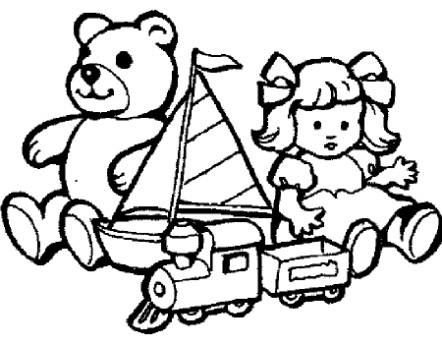 НАПРАВЛЕНИЕ№_______ от  _______ года                                                                  Руководителю МДОО №                                                                  _______________________													Комиссия по определению детей в муниципальные дошкольные образовательные организации Шпаковского муниципального округа Ставропольского края  направляет в МДОО № _______________________ребенка________________________________________________________дата рождения __________________________________________________.Направление действительно в течение 14 дней со дня выдачи.Председатель:Секретарь комиссии:	___________Приложение № 4к Административному регламентупо предоставлению муниципальной услуги «Прием заявлений, постановка на учет и зачисление детей в образовательные  организации, реализующие основную образовательную программу дошкольного образования(детские сады)» на территории Шпаковского муниципального округа Ставропольского края, утвержденному постановлением администрации Шпаковского муниципального округа Ставропольского края